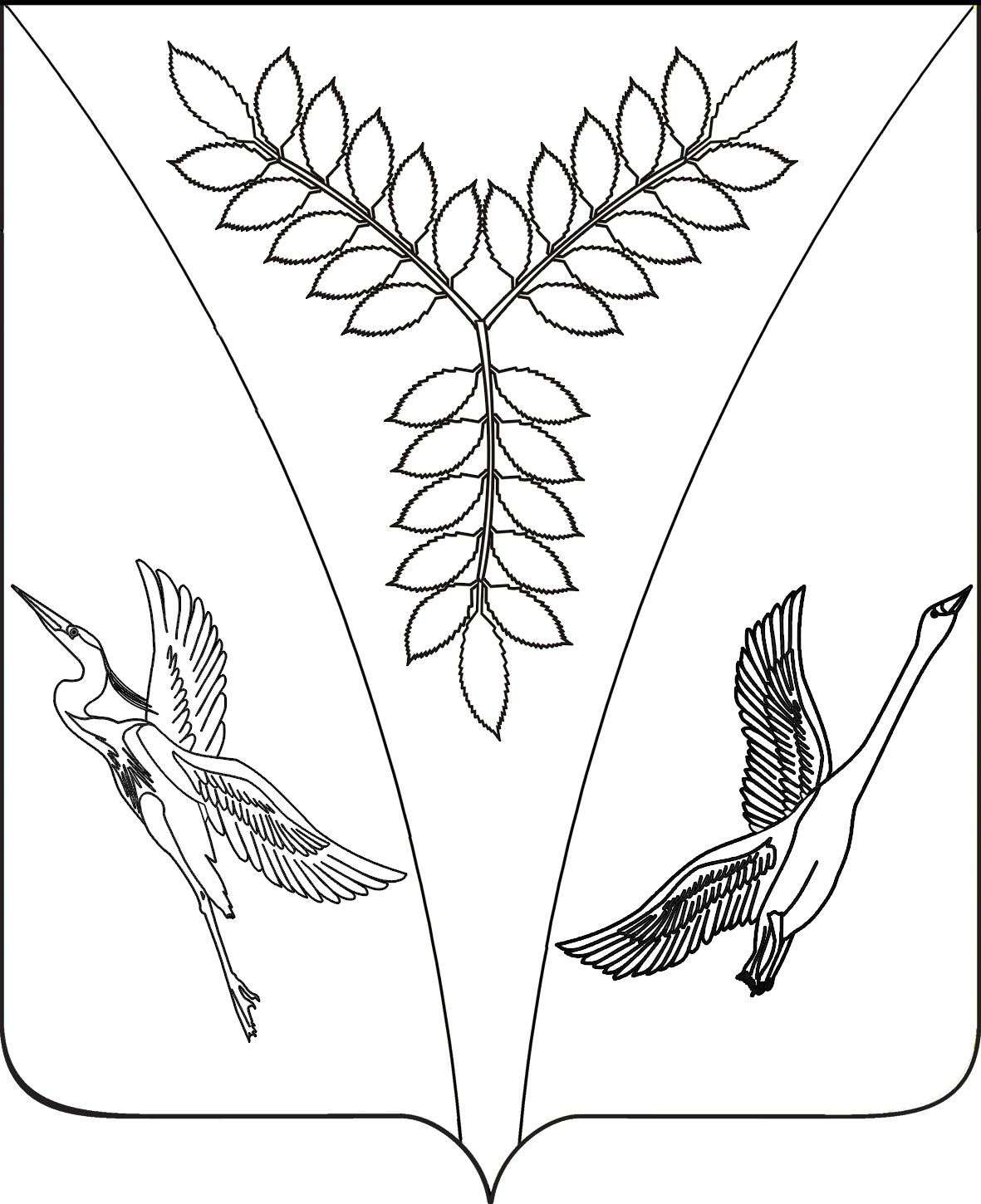 АДМИНИСТРАЦИЯЯСЕНСКОГО сельского ПОСЕЛЕНИЯ ЕйскОГО районАП О С Т А Н О В Л Е Н И Ест- ца  ЯсенскаяОб утверждении муниципальной программы «Поддержка малого и среднего предпринимательства в Ясенском  сельском поселении Ейского района» на 2017-2019 годы»В соответствии со статьей 179 Бюджетного кодекса Российской Федерации, Федеральным законом от 24 июля 2007 года № 209-ФЗ «О развитии малого и среднего предпринимательства в Российской Федерации», Законом Краснодарского  края от 4 апреля 2008 года № 1448-КЗ «О развитии малого и среднего предпринимательства в Краснодарском крае, руководствуясь статьей 65 Устава Ясенского сельского поселения Ейского района, в целях реализации государственной политики, направленной на поддержку и развитие малого и среднего предпринимательства на территории Ясенского сельского поселения Ейского района  п о с т а н о в л я ю: 1.Утвердить муниципальную программу «Поддержка малого и среднего предпринимательства в Ясенском сельском поселении Ейского района на 2017-2019 годы» (приложение № 1).2.Утвердить порядок возмещения (субсидирования) из бюджета Ясенского  сельского поселения Ейского района части затрат субъектов малого и среднего предпринимательства на ранней стадии их деятельности (приложение № 2). 3.Начальнику финансового отдела администрации Ясенского сельского поселения Ейского района (Телега) предусмотреть в бюджете сельского поселения средства на реализацию муниципальной целевой программы «Поддержка малого и среднего предпринимательства в Ясенском сельском поселении Ейского района на 2017-2019 годы» на 2017-2019 годы.4.Начальнику общего отдела администрации Ясенского сельского поселения Ейского района Т.С.Вязьминой обнародовать настоящее постановление в специально установленных местах в соответствии с Порядком опубликования (обнародования) правовых актов Ясенского сельского поселения Ейского района и разместить на официальном сайте администрации Ясенского сельского поселения Ейского района в сети Интернет.	5.Контроль за выполнением настоящего постановления оставляю за собой.6.Постановление вступает в силу со дня его подписания.Глава Ясенского сельского поселения 	Ейскогорайона                                                                      А.В.Черный                                                                                                                                                                           ПРИЛОЖЕНИЕ № 1УТВЕРЖДЕНАпостановлением администрацииЯсенского сельского поселенияЕйского районаот _________№ _____МУНИЦИПАЛЬНАЯ ПРОГРАММА«Поддержка малого и среднего предпринимательства в Ясенском сельском поселении Ейского района» на 2017-2019 годы Паспорт муниципальной программы «Поддержка малого и среднего предпринимательства в Ясенском сельском поселении Ейского района» на 2017-2019 годы1.Содержание проблемы и необходимость ее решения программными методамиМуниципальная программа «Поддержка малого и среднего предпринимательства в Ясенском сельском поселении Ейского района» на 2017-2019 годы представляет собой комплекс социально – экономических, организационных и других мероприятий, увязанных по ресурсам, исполнителям, срокам реализации и направленных на формирование благоприятных условий для развития и поддержки малого и среднего предпринимательства и  обеспечения занятости населения.При разработке Программы учитывались реализуемые на территории муниципального образования федеральные и муниципальные  целевые программы, направленные на структурную перестройку экономики и оказывающие влияние на социально-трудовую сферу. Программа  направлена на создание благоприятного климата для развития малого и среднего предпринимательства, на социальную защиту групп населения, испытывающих трудности в поиске работы.На начало 2017 года на территории поселения осуществляют свою деятельность 172 субъекта малого и среднего предпринимательства.Увеличение малых предприятий и предпринимателей способствует увеличению занятости трудоспособного населения в сфере малого предпринимательства.Настоящая Программа предполагает реализацию мероприятий по поддержке малого и среднего предпринимательства с учетом экономических возможностей и потребности общества.  2.Основные цели и задачи программы, сроки реализацииОсновной целью Программы является создание экономических условий дальнейшего развития малого и среднего предпринимательства, обеспечивающих:повышение социальной эффективности деятельности субъектов малого и среднего предпринимательства (рост численности занятых в сфере малого и среднего предпринимательства, рост средних доходов и повышение уровня социальной защищенности работников малых и средних предприятий);повышение темпов развития малого и среднего предпринимательства как одного из стратегических факторов социально - экономического развития района;увеличение доли участия субъектов малого и среднего предпринимательства в формировании всех составляющих экономики района (производство товаров, выполнение работ, оказание услуг, налоги);расширение сферы деятельности субъектов малого и среднего предпринимательства.Задачи Программы определяются ее конечной целью и заключаются в создании благоприятной среды, способствующей активизации предпринимательской деятельности, созданию новых рабочих мест и повышению благосостояния вовлеченных в предпринимательство широких слоев населения.3.Сроки и этапы реализации программыПрограмма рассчитана на два года (2017-2019 годы), в течение которых основные усилия исполнителей будут направлены на осуществление мероприятий по следующим направлениям:развитие финансовых механизмов поддержки субъектов малого и среднего предпринимательства;развитие и совершенствование инфраструктуры поддержки малого и среднего предпринимательства (фонда поддержки малого предпринимательства);создание системы информационного обеспечения субъектов малого и среднего предпринимательства.4.Ресурсное обеспечение программыФинансирование мероприятий Программы по поддержке малого и среднего предпринимательства осуществляется в соответствии с федеральными законами, законами Краснодарского края и иными правовыми, нормативными актами.Финансирование обеспечивается за счет средств бюджета  Ясенского сельского поселения Ейского района.Общий объем финансирования Программы составляет 15,0 тысяч рублей.в 2017 году – 5,0 тыс. рублей осуществляется за счет средств бюджета Ясенского сельского поселения Ейского района; в 2018 году - 5,0 тыс. рублей осуществляется за счет средств бюджета Ясенского сельского поселения Ейского района. в 2019 году - 5,0 тыс. рублей осуществляется за счет средств бюджета Ясенского сельского поселения Ейского района. Объемы финансирования Программы за счет средств бюджета Ясенского сельского поселения Ейского района определяются в соответствии с утвержденным бюджетом на соответствующий финансовый год.В случае дополнения, изменения мероприятий Программы, объемы финансирования подлежат корректировке. При изменении объемов финансирования в процессе выполнения Программы мероприятия и сроки их реализации подлежат уточнению.5.Механизм реализации программы5.1. Общие положенияМеханизм реализации Программы предусматривает использование рычагов экономической, финансовой и бюджетной политики, в том числе:привлечение собственных средств участников программы;средств частных инвесторов;кредитных ресурсов;различных форм государственной поддержки, в их числе:прямое финансирование мероприятий из бюджета Ясенского сельского поселения Ейского района.Поддержка оказывается субъектам малого и среднего предпринимательства, соответствующим следующим требованиям:организация зарегистрирована в установленном порядке и осуществляет свою деятельность на территории  Ясенского сельского поселения Ейского района;организация  не находится в стадии приостановления деятельности, реорганизации, ликвидации или банкротства;организация не имеет просроченной задолженности по налогам, сборам и иным обязательным платежам, а также по начисленным, но неуплаченным штрафам и пеням в бюджеты всех уровней и во внебюджетные фонды.Оказание муниципальной поддержки производится с соблюдением требований Федерального закона от 26 июля 2006 года № 135-ФЗ «О защите конкуренции».Поддержка не может оказываться в отношении субъектов малого и среднего предпринимательства:являющихся кредитными организациями, страховыми организациями (за исключением потребительских кооперативов), инвестиционными фондами, негосударственными пенсионными фондами, профессиональными участниками рынка ценных бумаг,  ломбардами;являющихся участниками соглашений о разделе продукции;осуществляющих  предпринимательскую  деятельность  в сфере игорногобизнеса;являющихся в порядке, установленном законодательством Российской Федерации о валютном регулировании и валютном контроле, нерезидентами Российской Федерации, за исключением случаев, предусмотренных международными договорами Российской Федерации.Контроль над ходом реализации Программы осуществляют: администрация Ясенского сельского поселения Ейского района, Совет Ясенского сельского поселения Ейского района.	5.2. Финансовая поддержка Возмещение (субсидирование) из местного бюджета части затрат субъектов малого предпринимательства на ранней стадии их деятельности в части приобретения, сооружения, изготовления основных фондов, приобретения нематериальных активов производится в соответствии с решением Совета Ясенского сельского поселения Ейского района «О бюджете на 2017 год»  и настоящей  Программой  (приложение  № 2 – порядок возмещения (субсидирования) из местного бюджета части затрат субъектов малого предпринимательства на ранней стадии их деятельности в части приобретения, сооружения, изготовления основных фондов, приобретения нематериальных активов).Средства бюджета Ясенского сельского поселения Ейского района в рамках настоящей Программы предоставляется субъектам малого предпринимательства, отвечающим условиям, установленным статьей 4 Федерального закона от 24 июля 2007 года № 209-ФЗ «О развитии малого и среднего предпринимательства в Российской Федерации» и:зарегистрированным в установленном порядке на территории Ясенского сельского поселения Ейского  района;не находящимся в стадии реорганизации, ликвидации или банкротства;не имеющим просроченную задолженность по налоговым и иным обязательным платежам, а также по начисленным, но неуплаченным штрафам и пеням в бюджеты всех уровней и во внебюджетные фонды (за исключением задолженности, по которой оформлены в установленном порядке соглашения о реструктуризации, соблюдаются графики погашения задолженности и своевременно осуществляются текущие платежи).В Программе под ранней стадией деятельности субъектов малого предпринимательства понимается срок, прошедший со дня государственной регистрации субъекта малого предпринимательства до даты подачи (регистрации) обращения за оказанием поддержки, не превышающий 12 месяцев.Механизм реализации Программы предусматривает финансовую,  имущественную, информационную, консультационную поддержку субъектов малого и среднего предпринимательства и организаций, образующих инфраструктуру поддержки субъектов малого и среднего предпринимательства. 5.3. Порядок оказания имущественной поддержки5.3.1. Получателями имущественной поддержки по предоставлению в аренду  муниципального имущества Ясенского сельского поселения Ейскогорайона являются субъекты малого и среднего предпринимательства, отвечающие условиям, установленным статьей 4 Федерального закона от 24 июля 2007 года № 209-ФЗ «О развитии малого и среднего предпринимательства в Российской Федерации» :зарегистрированные в установленном порядке на территории Ясенского сельского поселения Ейского  района;не находящиеся в стадии реорганизации, ликвидации или банкротства.Результатом предоставления имущественной поддержки по предоставлению в аренду муниципального имущества Ясенского  сельского поселения Ейского района является договор аренды объекта нежилого фонда, находящегося в муниципальной собственности Ясенского сельского поселения Ейского района, заключенный с соблюдением норм Федерального закона от 26 июля 2006 года № 135-ФЗ «О защите конкуренции».Оказание имущественной поддержки по предоставлению в аренду муниципального имущества осуществляется администрацией Ясенского сельского поселения Ейского района. Для получения  имущественной поддержки по предоставлению в аренду муниципального имущества заинтересованные лица обращаются в письменной форме  в администрацию Ясенского сельского поселения Ейского района в виде заявления, которое должно содержать:полное наименование заявителя и его уполномоченного представителя (если интересы заявителя представляет уполномоченный представитель);реквизиты документа, удостоверяющего личность заявителя и его уполномоченного представителя (если интересы заявителя представляет уполномоченный представитель);реквизиты документа, подтверждающего полномочия представителя заявителя (если интересы заявителя представляет уполномоченный представитель);адрес проживания (пребывания) заявителя, юридический адрес (место регистрации);подпись заявителя или его уполномоченного представителя, если интересы заявителя представляет уполномоченный представитель);подпись уполномоченного представителя заявителя;назначение объекта недвижимости, цель его использования, необходимую площадь помещения и место его нахождения;заявление субъекта малого или среднего предпринимательства о соответствии его условиям отнесения к категориям субъектов малого и среднего предпринимательства, установленным статьей 4 Федерального закона от 24 июля 2007 года № 209-ФЗ «О развитии малого и среднего предпринимательства в Российской Федерации».При предоставлении заявления в администрацию Ясенского сельского поселения Ейского района,  заявление и его копия регистрируются в день приема документов. Зарегистрированная копия заявления возвращается заявителю в качестве подтверждения  его сдачи документов.При  отправке по почте документы направляются в адрес  администрацииЯсенского сельского поселения Ейского района ценным почтовым отправлением с  описью вложения и уведомлением о вручении. При этом заявление регистрируется в день поступления  в общем отделе  администрации Ясенского сельского поселения Ейского района.После предоставления заявителем заявления специалист администрации проверяет правильность оформления заявления, а также наличие и комплектность предоставленных документов.Общий срок приема и рассмотрения  заявок (заявлений) не должен превышать тридцати дней со дня ее регистрации. В исключительных случаях срок подготовки ответа продляется главой сельского поселения, но не более чем на тридцать дней с обязательным уведомлением обратившегося.При  принятии решения о предоставлении имущественной поддержки по  предоставлению в аренду муниципального имущества по истечении 21 дня с момента предоставления   пакета документов, заявитель получает для подписания проект договора аренды объекта нежилого фонда муниципальной собственности или мотивированный отказ.По истечении 10 дней с момента предоставления  документов, заявитель получает один экземпляр договора аренды объекта нежилого фонда муниципальной  собственности, подписанный всеми сторонами.Подписанный договор выдается заявителю лично в часы приема отдела, либо почтовым отправлением в адрес заявителя (его уполномоченного представителя), указанный в заявлении.5.3.2. Порядок оказания имущественной поддержки в виде  предоставления преимущественного права субъектам малого и среднего предпринимательства регламентируется Федеральным законодательством  об особенностях отчуждения недвижимого имущества, находящегося в государственной собственности субъектов Российской Федерации или муниципальной  собственности    и    арендуемого    субъектами    малого    и    среднего  предпринимательства.Поддержка по предоставлению преимущественного права на приобретение арендуемого имущества не может оказываться в отношении субъектов малого и среднего предпринимательства:1) являющихся кредитными и страховыми организациями (за исключением потребительских кооперативов), инвестиционными фондами, негосударственными пенсионными фондами, профессиональными участниками рынка ценных бумаг, ломбардами;2) являющихся участниками соглашений о разделе продукции;3) осуществляющих предпринимательскую деятельность в сфере игорного бизнеса;4) являющимися в порядке, установленном законодательством Российской Федерации о валютном регулировании и валютном контроле, нерезидентами Российской Федерации, за исключением случаев, предусмотренных международными договорами Российской Федерации;5) осуществляющих добычу и переработку полезных ископаемых (кроме общераспространенных полезных ископаемых).Преимущественное право может быть предоставлено при условии, что:1) арендуемое имущество находится во временном владении и (или) временном пользовании у субъекта малого и среднего предпринимательства непрерывно в течение двух и более лет до дня вступления в силу Федерального закона от 22 июля 2008 года № 159-ФЗ «Об особенностях отчуждения недвижимого имущества, находящегося в государственной собственности субъектов Российской Федерации или муниципальной собственности и арендуемого субъектами малого и среднего предпринимательства» в соответствии с договором или договорами аренды такого имущества;2) отсутствует задолженность по арендной плате за такое имущество, неустойкам (штрафам, пеням);3) арендуемое имущество не превышает установленные законодательством Краснодарского края предельные значения площади арендуемого имущества в отношении недвижимого имущества, находящегося в  муниципальной собственности Ясенского сельского поселения Ейского района;4) арендуемое имущество не включено в утвержденный перечень имущества, являющегося муниципальной собственностью Ясенского сельского поселения  Ейского района, предназначенного для сдачи в аренду субъектам малого и среднего предпринимательства на долгосрочной основе. В течение десяти дней с даты принятия решения об условиях приватизации имущества, финансовый отдел администрации направляет арендаторам – субъектам малого и среднего предпринимательства, копии указанного решения, предложения о заключении договоров купли-продажи муниципального имущества, а также проекты купли-продажи арендуемого имущества и договоров о его залоге.В случае согласия субъекта малого или среднего предпринимательства на использование преимущественного права на приобретение арендуемого имущества договор купли-продажи арендуемого имущества должен быть заключен в течение тридцати дней со дня получения указанным субъектом  предложения о его заключении и (или) проекта договора купли-продажи арендуемого имущества.При заключении договора купли-продажи арендуемого имущества необходимо наличие заявления субъекта малого и среднего предпринимательства.Субъект малого и среднего предпринимательства (далее – заявитель) по своей инициативе вправе направить в администрации сельского поселения заявление о реализации преимущественного права на приобретение арендуемого имущества  (далее заявление), не включенного в утвержденный исполнительно – распорядительным органом местного самоуправления, перечень имущества, являющегося муниципальной собственностью Ясенского сельского поселения  Ейского района, предназначенного для сдачи в аренду субъектам малого и среднего предпринимательства на долгосрочной основе.При получении заявления специалист администрации:1) обеспечивает заключение договора на проведение оценки рыночной стоимости арендуемого имущества в двухмесячный срок с даты получения заявления;2) принимает решение об условиях приватизации арендуемого имущества в двухнедельный срок с даты принятия отчета о его оценке;3) направляет заявителю проекты договора купли-продажи арендуемого имущества и договора о его залоге в десятидневный срок с даты  принятия решения об условиях приватизации арендуемого имущества.В случае если заявитель не соответствует установленным подпунктом 5.3.2 пункта 5 настоящей Программы требованиям и (или) отчуждение арендуемого имущества, указанного в заявлении, в порядке реализации преимущественного права на приобретение арендуемого имущества не допускается  в соответствие с Федеральным законодательством, специалист  администрации в тридцатидневный срок с даты получения этого заявления возвращает его арендатору с указанием причины отказа в приобретении имущества.5.4. Порядок оказания информационной поддержкиОказание информационной поддержки субъектам малого и среднего  предпринимательства администрацией Ясенского сельского поселения  Ейского района осуществляется в рамках статьи 15 Федерального закона от 6 октября № 131-ФЗ 2003 года «Об общих принципах организации местного самоуправления в Российской Федерации».Нормативно-правовые акты, регламентирующие деятельность субъектов малого и среднего предпринимательства, размещаются на официальном сайте администрации Ясенского сельского поселения Ейского района в сети Интернет, а также в газете «Приазовские степи».Информацию для размещения подготавливает организационный отдел администрации Ясенского сельского поселения Ейского района. Размещается и обновляется информация по мере необходимости. 5.5. Порядок оказания консультационной поддержкиОказание консультационной поддержки субъектам малого и среднего  предпринимательства администрацией Ясенского сельского поселения Ейского района осуществляется в рамках статьи 15 Федерального закона № 131-ФЗ от 6 октября 2003 года «Об общих принципах организации местного самоуправления в Российской Федерации».Порядок и условия предоставления консультационной поддержки  регламентируется: Федеральным законом от 02 мая 2006 года № 59-ФЗ «О порядке рассмотрения обращений граждан Российской Федерации»;постановлением администрации Ясенского сельского поселения Ейского района от 05 мая 2014 года № 40 «О порядке работы с обращениями граждан в администрации Ясенского сельского поселения Ейского района». Для получения консультационной поддержки субъекты малого и среднего предпринимательства (далее - заявитель) обращаются в устной форме через телефон «горячей линии» или личный прием, в письменной форме в общий отдел администрации Ясенского сельского поселения Ейского района:1) работа телефона «горячей линии» организована в общем отделе администрации Ясенского сельского поселения Ейского района (тел.(86132) 90342). При обращении заявителя по телефону «горячей линии» ответ на телефонный звонок должен начинаться с информации о наименовании органа, в который обратился заявитель, фамилии, имени, отчестве и должности специалиста, принявшего телефонный звонок.Если специалист администрации поселения, принявший звонок, не сможет самостоятельно ответить на поставленные вопросы, телефонный звонок должен быть переадресован другому специалисту или же обратившемуся лицу сообщается номер телефона, по которому можно получить интересующую его информацию.В случае если для подготовки ответа требуется продолжительное время, заинтересованному лицу предлагается направить обращение в письменной форме в общий отдел администрации Ясенского сельского поселения Ейского района;2) личный прием заявителей ведется в общем отделе администрации Ясенского сельского поселения Ейского района по адресу: ст.Ясенская, ул.Шевченко,54,А в порядке живой очереди. При личном приеме заявитель предъявляет документ, удостоверяющий его личность.Содержание устного обращения заносится в журнал личного приема.Специалисты администрации поселения осуществляют индивидуальное устное информирование, принимают меры для дачи полного и оперативного ответа на поставленные вопросы, о чем делается запись в журнале личного приема; 3) письменные обращения, поступившие в администрацию Ясенского сельского поселения Ейского района, рассматриваются в течение тридцати дней со дня их регистрации. В исключительных случаях глава Ясенского сельского поселения Ейского района вправе продлить срок его рассмотрения не более чем на 30 дней при условии уведомления об этом заявителя.  6.Оценка социально-экономической эффективности программы7.Перечень программных мероприятийпо реализации муниципальной программы «Поддержка малого и среднего предпринимательства в Ясенском сельском поселении Ейского района» на 2017 – 2019 годыНачальник	финансового отдела                                                                                                                                   Е.А.ТелегаПРИЛОЖЕНИЕ  № 2УТВЕРЖДЕНпостановлением администрацииЯсенского сельского поселенияЕйского районаот _________ № ____ПОРЯДОКвозмещения (субсидирования) из бюджета Ясенского сельского поселения Ейского района части затрат субъектов малого предпринимательства (юридических лиц, индивидуальных предпринимателей) на ранней стадии их деятельности 1. Общие положения и условия возмещения затрат1.1. Настоящий Порядок определяет механизм предоставления субсидий из бюджета Ясенского сельского поселения Ейского района (в том числе за счет средств, источником финансового обеспечения которых являются субсидии из краевого бюджета) в целях возмещения части затрат субъектов малого предпринимательства (юридических лиц, индивидуальных предпринимателей) на ранней стадии их деятельности.1.2. Под ранней стадией деятельности субъектов малого предпринимательства понимается срок, прошедший со дня государственной регистрации субъекта малого предпринимательства до дня подачи (регистрации) заявления на участие в отборе проектов субъектов малого предпринимательства, не превышающий 12 месяцев.Под основными фондами в целях настоящего Порядка понимаются основные средства, определяемые в соответствии со статьей 257 Налогового кодекса Российской Федерации и Положением по бухгалтерскому учету «Учет основных средств» ПБУ 6/01, утвержденным приказом Министерства финансов Российской Федерации от 30 марта 2001 года № 26н.Нематериальные активы в целях настоящего Порядка определяются в соответствии со статьей 257 Налогового кодекса Российской Федерации.1.3. Субсидии субъектам малого предпринимательства на ранней стадии их деятельности выделяются на возмещение (субсидирование) части затрат, указанных в бизнес-плане проекта субъекта малого предпринимательства, произведенных с момента государственной регистрации субъекта малого предпринимательства до момента подачи (регистрации) заявления на предоставление субсидии.1.4. Субсидии субъектам малого предпринимательства предоставляются в размере 70 процентов от фактически произведенных и документально подтвержденных затрат, но не более 300 тысяч рублей, в случаях:1.4.1. Приобретения, сооружения, изготовления основных средств (за исключением приобретения легковых автомобилей, не являющихся специализированным и специальным автотранспортом), используемых для осуществления предпринимательской деятельности, указанной в бизнес-плане проекта, и оплаченных путем безналичного расчета.В случае если при приобретении основных средств, бывших в употреблении, стоимость основного средства, указанная в договоре, подтверждающем его приобретение, не соответствует стоимости, содержащейся в отчете об оценке основного средства, при расчете суммы субсидии применяется меньший размер стоимости основного средства.1.4.2. Создания, приобретения и сопровождения нематериальных активов, используемых для осуществления предпринимательской деятельности, указанной в бизнес-плане проекта, и оплаченных путем безналичного расчета, в том числе:создания, приобретения и сопровождения программного обеспечения;получения лицензий на осуществление видов деятельности, подлежащих лицензированию в соответствии с законодательством Российской Федерации;получения патента и (или) свидетельства о регистрации авторских прав.1.4.3. Осуществления выплат по приобретению прав на франшизу (паушальный взнос) при заключении договора коммерческой концессии для осуществления предпринимательской деятельности, указанной в бизнес-плане проекта, и оплаченных путем безналичного расчета.К субсидированию принимаются договоры коммерческой концессии, действующие в текущем финансовом году (год выплаты субсидии) и в течение финансового года, следующего за годом, в котором субъектом малого предпринимательства получена субсидия.1.5. Субсидии предоставляются субъектам малого предпринимательства:1.5.1. Соответствующим требованиям, установленным статьей 4 Федерального закона от 24 июля 2007 года № 209-ФЗ «О развитии малого и среднего предпринимательства в Российской Федерации».1.5.2. Зарегистрированным в установленном порядке на территории муниципального образования Ейский район.1.5.3. Не находящимся в стадии реорганизации, ликвидации или банкротства.1.5.4. Не имеющим неисполненной обязанности по уплате налогов, сборов, пеней, процентов за пользование бюджетными средствами, штрафов, подлежащих уплате в соответствии с законодательством о налогах и сборах Российской Федерации. 1.5.5. Осуществляющим деятельность по производству (реализации) товаров, выполнению работ, оказанию услуг.1.6. В соответствии с Федеральным законом от 24 июля 2007 года 
№ 209-ФЗ «О развитии малого и среднего предпринимательства в Российской Федерации» субсидии не предоставляются субъектам малого предпринимательства:1.6.1. Являющимся кредитными организациями, страховыми организациями (за исключением потребительских кооперативов), инвестиционными фондами, негосударственными пенсионными фондами, профессиональными участниками рынка ценных бумаг, ломбардами.1.6.2. Являющимся участниками соглашений о разделе продукции.1.6.3. Осуществляющим предпринимательскую деятельность в сфере игорного бизнеса.1.6.4. Являющимся в порядке, установленном законодательством Российской Федерации о валютном регулировании и валютном контроле, нерезидентами Российской Федерации, за исключением случаев, предусмотренных международными договорами Российской Федерации.1.6.5. Осуществляющим производство и реализацию подакцизных товаров, а также добычу и реализацию полезных ископаемых, за исключением общераспространенных полезных ископаемых.1.7. Условия возмещения затрат субъектам малого и среднего предпринимательства:1.7.1. Субъект малого предпринимательства не должен отчуждать основные фонды и нематериальные активы, явившиеся предметов выплаты субсидий, до истечения финансового года, следующего за годом, в котором получена субсидия.1.7.2. Договор коммерческой концессии, заключенный субъектом малого предпринимательства не должен быть расторгнут, признан недействительным до истечения финансового года, следующего за годом, в котором получена субсидия.1.7.3. Субъект малого предпринимательства до истечения финансового года, следующего за годом, в котором получена субсидия, должен осуществлять деятельность по производству (реализации) товаров, выполнению работ, оказанию услуг.1.7.4. Достижение субъектов малого предпринимательства показателей деятельности, установленных в бизнес-плане проекта субъекта малого предпринимательства, на 50 и более процентов по окончанию финансового года, в котором получена субсидия, и по окончании следующего финансового года.1.7.5. Предоставление субъектом малого предпринимательства в финансовый отдел администрации Ясенского сельского поселения Ейского района отчетности о достижении плановых показателей в сроки, установленные в настоящем Порядке.2.Организация и проведение отбора проектов субъектов малого предпринимательства 2.1. Для проведения отбора проектов создается комиссия по отбору проектов субъектов малого предпринимательства Ясенского сельского поселения Ейского района с целью получения субсидий из бюджета Ясенского сельского поселения Ейского района для возмещения части затрат субъектов малого предпринимательства (юридических лиц, индивидуальных предпринимателей) на ранней стадии их деятельности (далее – Комиссия).2.2. Организатором отбора является Финансовый отдел администрации Ясенского сельского поселения Ейского района (далее - Уполномоченный орган).2.3. Уполномоченный орган в целях обеспечения организации и проведения отбора проектов осуществляет следующие функции:2.3.1. Принимает решение о проведении отбора проектов.2.3.2. Размещает извещение о проведении отбора проектов в средствах массовой информации Краснодарского края и на официальном Интернет-сайте муниципального образования Ейский район в разделе «Малое и среднее предпринимательство» (www yeiskraion.ru).2.3.3. Осуществляет прием заявок от субъектов малого предпринимательства.2.3.4. Доводит до сведения субъектов малого предпринимательства, участвующих в отборе проектов, информацию о его результатах.2.3.5. Осуществляет организационно-техническое обеспечение работы комиссии.2.3.6. Передает комиссии пакеты документов с заявками субъектов малого предпринимательства.2.3.5. Осуществляет иные функции, необходимые для надлежащего проведения отбора проектов.2.4. Для получения субсидий субъекты малого предпринимательства представляют в Уполномоченный орган:заявление по форме, согласно приложению № 1 к настоящему Порядку;доверенность представителя (доверенность представителя юридического лица должна быть подписана руководителем или иным уполномоченным лицом с оттиском печати организации; доверенность представителя индивидуального предпринимателя должна быть нотариально удостоверена);копию паспорта гражданина, являющегося индивидуальным предпринимателем (для индивидуальных предпринимателей);копию паспорта гражданина, являющегося представителем (доверенным лицом) субъекта малого предпринимательства;выписку из единого государственного реестра налогоплательщиков;копию свидетельства о государственной регистрации субъекта малого предпринимательства;бизнес-план проекта по организации собственного дела по форме, согласно приложению № 2 к настоящему Порядку;копию патента и (или) свидетельства о регистрации авторских прав (при наличии), заверенные в установленном законодательством порядке;расчет размера субсидии по форме, согласно приложению № 3 к настоящему Порядку;копии платежных документов по перечислению денежных средств по безналичному расчету через банки, выписки из банковского счета субъекта малого предпринимательства, подтверждающие фактически произведенные затраты, подлежащие субсидированию, заверенные банками в установленном законодательством порядке;копии счетов, накладных, договоров, актов, подтверждающих приобретение основных средств, создание, приобретение и сопровождение нематериальных активов, являющихся предметом выплаты субсидий, приобретение прав на франшизу (паушальный взнос) при заключении договора коммерческой концессии, заверенные в установленном законодательством порядке;копии правоустанавливающих документов на объекты недвижимости, права на которые не зарегистрированы в едином государственном реестре прав на недвижимое имущество и сделок с ним, заверенные в установленном законодательством порядке;копии договоров аренды (субаренды), безвозмездного пользования недвижимым имуществом, на территории (площади) которого размещены основные средства, являющиеся предметом выплаты субсидии, заверенные в установленном законодательством порядке;копии технической документации, гарантийных талонов с указанием заводских номеров, фотоматериалов, подтверждающих приобретение основных средств и нематериальных активов, являющихся предметом выплаты субсидии,  заверенные в установленном законодательством порядке;копии паспорта транспортного средства, паспорта самоходной машины и других видов техники (при приобретении грузового, специализированного транспорта), заверенные в установленном законодательством порядке;оригиналы и копии свидетельства о регистрации транспортного средства, свидетельства о регистрации машины (при приобретении грузового, специализированного транспорта). Оригиналы после сверки с копиями возвращаются;оригинал отчета об оценке объекта оценки, соответствующего требованиям Федерального закона от 29 июля 1998 года № 135-ФЗ «Об оценочной деятельности в Российской Федерации» (в случаях приобретения основных средств, бывших в употреблении).2.5. Помимо документов, указанных в пункте 2.4. настоящего Порядка, Уполномоченный орган в порядке межведомственного информационного взаимодействия запрашивает в уполномоченных государственных органах, органах местного самоуправления следующие документы и сведения в отношении субъекта малого предпринимательства:информацию налогового органа о состоянии расчетов по уплате налогов, сборов, пеней, процентов, штрафов, подлежащих уплате в соответствии с законодательством о налогах и сборах Российской Федерации;выписку из единого государственного реестра налогоплательщиков;копию свидетельства о государственной регистрации субъекта малого предпринимательства;копии документов о государственной регистрации движимого имущества и прав на недвижимое имущество, являющее предметом выплаты субсидий, подлежащее регистрации в соответствии с законодательством Российской Федерации;сведения уполномоченных органов, осуществляющих администрирование поступлений в консолидированный бюджет края арендной платы за землю и имущество, об отсутствии у субъекта малого предпринимательства задолженности по арендной плате за землю и за имущество (при наличии у субъекта малого предпринимательства обязательств по уплате арендной платы за землю и имущество перед консолидированным бюджетом края).2.5.1. Субъект малого предпринимательства вправе представить документы и сведения, указанные в  пункте 2.5. настоящего Порядка, по собственной инициативе.Представляемые субъектом малого предпринимательства или полученные в результате межведомственного информационного взаимодействия документы и сведения, указанные в пункте 2.4, 2.5. настоящего Порядка, должны соответствовать следующим требованиям:справка налогового органа о состоянии расчетов по уплате налогов, сборов, пеней, процентов, штрафов, подлежащих уплате в соответствии с законодательством о налогах и сборах Российской Федерации, должна быть выдана по состоянию на дату, которая предшествует дате подачи заявления не более чем на 30 дней;выписка из единого государственного реестра налогоплательщиков, должна быть выдана налоговым органом не ранее 30 дней до даты подачи заявления.документ об отсутствии у субъекта малого предпринимательства просроченной задолженности по уплате в консолидированный бюджет края арендной платы за землю и имущество должен быть выдан уполномоченными органами, осуществляющими администрирование поступлений в консолидированный бюджет края арендной платы за землю и имущество, находящиеся в государственной и муниципальной собственности, по состоянию на дату, которая предшествует дате подачи заявления не более чем на 30 дней (при наличии у субъекта малого предпринимательства обязательств по уплате арендной платы за землю и имущество перед консолидированным бюджетом края).К заявлению по усмотрению субъекта малого предпринимательства могут быть приложены другие документы.2.6. Заявление, включая документы (копии документов), указанные в пунктах 2.4., 2.5. настоящего Порядка, должны быть подписаны индивидуальным предпринимателем, руководителем малого предприятия и заверены печатью (при наличии), закреплены в папке-скоросшивателе, пронумерованы и должны содержать опись с указанием страниц расположения документов.2.7. Заявление и документы, указанные в пунктах 2.4., 2.5 настоящего Порядка, принимаются с понедельника по четверг с 9.00 до 16.00 часов, перерыв с 12.00 до 13.00 часов по адресу, указанному в извещении о проведении отбора проектов субъектов малого предпринимательства.Прием заявлений и документов от субъектов малого предпринимательства на участие в отборе проектов прекращается с даты полного освоения объема бюджетных ассигнований, предусмотренных Уполномоченным органом на текущий финансовый год, но не позднее 22 ноября текущего финансового года, и возобновляется Уполномоченным органом при изменении объема бюджетных ассигнований, предусмотренного на исполнение соответствующих обязательств в текущем финансовом году.Несвоевременное представление документов является основанием для отказа в их приеме.2.8. Все расходы, связанные с подготовкой и участием в отборе проектов, несут субъекты малого предпринимательства.2.9. Поступившие заявления субъектов малого предпринимательства Уполномоченный орган регистрирует в порядке их поступления в журнале регистрации заявлений, который должен быть пронумерован, прошнурован и скреплен печатью администрации Ясенского сельского поселения Ейского района, в течение двух дней с момента поступления заявления.2.10. Проведение отбора проектов осуществляется в следующем порядке. 2.10.1. Отбор проектов субъектов малого предпринимательства в соответствии с настоящим Порядком осуществляется комиссией в срок, не превышающий 20 рабочих дней со дня регистрации заявления Уполномоченным органом в журнале регистрации заявлений.2.10.2. Если по результатам отбора проектов субъектов малого предпринимательства установлено, что субъект малого предпринимательства не соответствует требованиям настоящего Порядка, Уполномоченным органом:в течение 5 рабочих дней со дня истечения срока отбора подготавливается проект постановления администрации Ясенского сельского поселения Ейского района (далее-постановление) об отказе в предоставлении субсидий и передается главе Ясенского сельского поселения Ейского района. в течение 5 дней со дня принятия постановления субъекту малого предпринимательства направляется письменный ответ с указанием причины отказа и приложением копии постановления об отказе в предоставлении субсидий.2.10.3. При положительном решении по результатам отбора проектов субъектов малого предпринимательства Уполномоченный орган:в течение 5 рабочих дней со дня принятия положительного решения (протокола комиссии) подготавливает проект постановления о предоставлении субсидий и передает главе Ясенского сельского поселения Ейского района;в течение 5 дней со дня принятия постановления письменно извещает о принятом решении субъекта малого предпринимательства и заключает с субъектом малого предпринимательства договор о предоставлении бюджетных средств в форме субсидий для возмещения части затрат (далее - договор субсидирования).2.11. Субъекту малого предпринимательства должно быть отказано в предоставлении субсидий в случае, если:не представлены документы, определенные настоящим Порядком, или представлены недостоверные сведения и документы;ранее в отношении заявителя – субъекта малого предпринимательства было принято решение об оказании аналогичной поддержки и сроки ее оказания не истекли;не выполнены условия оказания поддержки.Субъект малого предпринимательства, которому отказано в предоставлении субсидий по основаниям, указанным в настоящем пункте, имеет право повторно подать заявление после устранения (окончания действия) данных обстоятельств.3. Процедура выплаты субсидий3.1. Субсидии выплачиваются субъектам малого предпринимательства в порядке очередности регистрации их заявлений в журнале регистрации заявлений в соответствии с заключенными с администрацией Ясенского сельского поселения Ейского района, по результатам отбора, договорами путем перечисления денежных средств на расчетный счет субъекта малого предпринимательства.3.2. Уполномоченный орган ежемесячно, до 15-го числа, формирует реестры получателей субсидий по форме, согласно приложению № 5 к настоящему Порядку (в конце финансового года реестры получателей субсидий формируются до 20 декабря) и направляет их в муниципальное учреждение «Централизованная бухгалтерия администрации Ясенского сельского поселения Ейского района» (далее – Централизованная бухгалтерия) для подготовки платежных документов.3.3. Централизованная бухгалтерия администрации Ясенского сельского поселения Ейского района в течение 15 рабочих дней после получения реестра получателей субсидий формируют платежные документы, и перечисляет денежные средства с лицевого счета администрации Ясенского сельского поселения Ейского района.3.5. Условия возмещения затрат субъектам малого предпринимательства:3.5.1. Субъект малого предпринимательства не должен отчуждать основные фонды и нематериальные активы, явившиеся предметом выплаты субсидий, до истечения финансового года, следующего за годом, в котором получена субсидия.3.5.2. Договор коммерческой концессии, заключенный субъектом малого предпринимательства, не должен быть расторгнут, признан недействительным до истечения финансового года, следующего за годом, в котором получена субсидия.3.5.3. Субъект малого предпринимательства до истечения финансового года, следующего за годом, в котором получена субсидия, должен осуществлять деятельность по производству (реализации) товаров, выполнению работ, оказанию услуг.3.5.4. Достижение субъектом малого предпринимательства показателей деятельности, установленных в бизнес-плане проекта субъекта малого предпринимательства, на 50 и более процентов по окончании финансового года, в котором получена субсидия, и по окончании следующего финансового года.3.5.5. Предоставление субъектом малого предпринимательства в Уполномоченный орган отчетности о достижении плановых показателей в сроки, установленные в настоящем Порядке.3.5.6. Согласие субъекта малого предпринимательства, получателя субсидий, на осуществление Уполномоченным органом, предоставившим субсидии проверок соблюдения получателем субсидий условий, целей и порядка их предоставления.3.6. В случае выявления фактов нарушения условий, установленных при предоставлении субсидий, суммы полученных субсидий в течение 10 календарных дней со дня уведомления субъекта малого предпринимательства подлежат возврату в бюджет Ясенского сельского поселения Ейского района в соответствии с законодательством Российской Федерации.3.7. В случае отчуждения основных фондов и нематериальных активов, явившихся предметом выплаты субсидий, до истечения финансового года, следующего за годом, в котором получена субсидия, субъект малого предпринимательства обязан:3.7.1. Направить в Уполномоченный орган соответствующее письменное уведомление в течение одного календарного дня со дня подписания документа, повлекшего отчуждение основных фондов, нематериальных активов. Уведомление должно быть заверено субъектом малого предпринимательства и содержать сведения:полное наименование субъекта малого предпринимательства;юридический почтовый адрес, контактные телефоны;сведения об отчуждении основных фондов и нематериальных активов;наименование, дата, номер документа повлекшего отчуждение основных фондов и нематериальных активов.3.7.2. Произвести возврат суммы полученных субсидий в бюджет Ясенского сельского поселения Ейского района в соответствии с законодательством Российской Федерации в течение 10 календарных дней со дня подписания документа, повлекшего отчуждение основных фондов, нематериальных активов.3.8. В случае принятия судом решения о признании субъекта малого предпринимательства, являющегося юридическим лицом, несостоятельным (банкротом), принятия судом, учредителями (участниками) либо органом юридического лица, уполномоченным на то учредительными документами, решения о ликвидации юридического лица, до истечения финансового года, следующего за годом, в котором получена субсидия, субъект малого предпринимательства обязан:3.8.1. Направить в Уполномоченный орган соответствующее письменное уведомление в течение одного календарного дня со дня:вступления в законную силу решения суда о признании юридического лица несостоятельным (банкротом), о ликвидации юридического лица;принятия решения учредителем (участниками) либо органом юридического лица, уполномоченным на то учредительными документами, о ликвидации юридического лица.Уведомление должно быть заверено руководителем юридического лица и содержать сведения:полное наименование юридического лица;юридический и почтовый адрес, контактные телефоны;сведения о признании юридического лица, несостоятельным (банкротом);сведения о принятии учредителями (участниками) либо органом юридического лица, уполномоченного на то учредительными документами,  решения  ликвидации юридического лица;номер, дата решения суда о признании юридического лица несостоятельным (банкротом);выписка из протокола о принятии  решения учредителем (участниками) либо органом юридического лица, уполномоченным на то учредительными документами ликвидации юридического лица.3.9. В случае принятия индивидуальным предпринимателем решения о прекращении предпринимательской деятельности до истечения финансового года, следующего за годом, в котором получена субсидия, субъект малого предпринимательства, являющийся индивидуальным предпринимателем, обязан:3.9.1. Направить в Уполномоченный орган соответствующее письменное уведомление в течение одного календарного дня со дня обращения в уполномоченный федеральный орган исполнительной власти с заявлением о прекращении предпринимательской деятельности.3.9.2. Произвести возврат суммы полученных субсидий в бюджет Ясенского сельского поселения Ейского района в соответствии с законодательством Российской Федерации в течение 10 календарных дней со дня обращения в уполномоченный федеральный орган исполнительной власти с заявлением о прекращении предпринимательской деятельности.3.10. В случае принятия судом решения о признании субъекта малого предпринимательства, являющегося индивидуальным предпринимателем, несостоятельным (банкротом), до истечения финансового года, следующего за годом, в котором получена субсидия, субъект малого предпринимательства обязан:3.10.1. Направить в Уполномоченный орган соответствующее письменное уведомление в течение одного календарного дня со дня вступления в законную силу решения суда о признании индивидуального предпринимателя несостоятельным (банкротом).3.10.2. Произвести возврат суммы полученных субсидий в бюджет Ясенского сельского поселения Ейского района в порядке, установленном законодательством Российской Федерации.3.11. В случае расторжения, признания недействительным договора коммерческой концессии до истечения финансового года, следующего за годом, в котором получена субсидия, субъект малого предпринимательства обязан:3.11.1. Направить в Уполномоченный орган соответствующее письменное уведомление в течение одного календарного дня со дня расторжения, признания недействительным договора коммерческой концессии.3.11.2. Произвести возврат суммы полученных субсидий в местный бюджет в соответствии с законодательством Российской Федерации в течение 10 календарных дней со дня подписания документа о расторжении, признании недействительным договора коммерческой концессии.3.12. Предоставление субсидий осуществляется в пределах бюджетных ассигнований и лимитов бюджетных обязательств, утвержденных администрацией Ясенского сельского поселения Ейского района на финансовый год на указанные цели.3.13. Субъект малого предпринимательства по окончании финансового года, в котором получена субсидия, и по окончании следующего финансового года представляет Уполномоченному органу не позднее 15 мая, следующего за отчетным годом, отчет о достижении плановых показателей по форме, согласно приложению № 4 к настоящему Порядку.Уведомление должно содержать сведения:о результате отчетности, которые подтверждают невыполнение показателей деятельности, установленных  в бизнес-плане проекта субъекта малого предпринимательства на 50 и более процентов;о сумме полученных субсидий, подлежащих возврату в местный бюджет;о сроке возврата суммы полученных субсидий;о контактном лице для консультаций.Если по результатам анализа отчетности субъект малого предпринимательства не достиг, хотя бы одного из показателей деятельности, установленных в бизнес-плане проекта субъекта малого предпринимательства, на 50 и более процентов, суммы полученных субсидий в течение 10 календарных дней со дня уведомления субъекта малого предпринимательства подлежат возврату в бюджет Ясенского сельского поселения Ейского района в соответствии с законодательством Российской Федерации.Если отчетность не представляется в Уполномоченный орган в течение 30 дней со дня, установленного в настоящем пункте, суммы полученных субсидий в течение 10 календарных дней со дня уведомления субъекта малого предпринимательства подлежат возврату в бюджет Ясенского сельского поселения  Ейского района в соответствии с законодательством Российской Федерации.4. Обжалование действий (бездействий) Уполномоченного органа.Ответственность при предоставлении субсидий.4.1. Действие (бездействие) Уполномоченного органа местного самоуправления при принятии решения о предоставлении субсидии, а также решение об отказе в предоставлении субсидии либо неправильное определение ее размера могут быть обжалованы в установленном законодательством порядке.4.2. Ответственность за соблюдение условий и правомерность предоставления субсидий несет Уполномоченный орган, за достоверность представляемых документов и сведений, соблюдение условий оказания поддержки - субъекты малого предпринимательства.4.3. Уполномоченный орган осуществляет контроль за целевым расходованием субсидий.Начальник финансового отдела                                                             Е.А.ТелегаПриложение № 1к Порядку возмещения (субсидирования)из бюджета Ясенского сельскогопоселения Ейского района части затратсубъектов малого предпринимательства(юридических лиц, индивидуальныхпредпринимателей) на ранней стадииих деятельностиЗАЯВЛЕНИЕна участие в отборе проектов субъектов малого предпринимательстваОзнакомившись с Порядком возмещения (субсидирования) из местного бюджета части затрат субъектов малого предпринимательства на ранней стадии их деятельности (далее – Порядок), утвержденным  постановлением администрации Ясенского сельского поселения Ейского района от _____________ № _____заявитель ____________________________________________________________                  (полное наименование юридического лица; фамилия, имя, отчество индивидуального предпринимателя)основной государственный регистрационный номер _______________________согласен представить документы для участия в отборе проектов субъектов малого предпринимательства с целью получения субсидий из бюджета Ясенского сельского поселения Ейского района для возмещения части затрат субъектов малого предпринимательства на ранней стадии их деятельности. Заявитель подтверждает, что: 1) вся информация, содержащаяся в заявлении на участие в отборе, является подлинной, и дает согласие на доступ к ней любых заинтересованных лиц;2) соответствует требованиям, установленным статьей 4 Федерального закона от 24 июля 2007 года № 209-ФЗ «О развитии малого и среднего предпринимательства в Российской Федерации»;3) зарегистрирован в установленном порядке на территории Ясенского сельского поселения  Ейского района;4) не находится в стадии реорганизации, ликвидации или банкротства;5) не имеет неисполненной обязанности по уплате налоговых и неналоговых платежей, сборов, пеней, процентов, штрафов, подлежащих уплате в соответствии с законодательством о налогах и сборах Российской Федерации; 6) осуществляет деятельность по производству (реализации) товаров, выполнению работ, оказанию услуг;7) не относится к категориям субъектов малого предпринимательства, в отношении которых не может оказываться поддержка, указанным в частях 3, 4 статьи 14 Федерального закона от 24 июля 2007 года № 209-ФЗ «О развитии малого и среднего предпринимательства в Российской Федерации»:являющихся кредитными организациями, страховыми организациями (за исключением потребительских кооперативов), инвестиционными фондами, негосударственными пенсионными фондами, профессиональными участниками рынка ценных бумаг, ломбардами;являющихся участниками соглашений о разделе продукции;осуществляющих предпринимательскую деятельность в сфере игорного бизнеса;являющихся в порядке, установленном Российской Федерации о валютном регулировании и валютном контроле, нерезидентами Российской Федерации, за исключением случаев, предусмотренных международными договорами Российской Федерации;осуществляющих производство и реализацию подакцизных товаров, а также добычу и реализацию полезных ископаемых, за исключением общераспространенных полезных ископаемых;8) ранее в отношении заявителя не было принято решение об оказании аналогичной поддержки либо сроки оказания такой поддержки истекли;9) проинформирован об условиях возмещения затрат и порядке возврата субсидии в соответствии с Порядком;10) в случае предоставления субсидий, заявитель дает согласие на осуществление Ясенским сельским поселением Ейского района и финансовым отделом администрации Ясенского сельского поселения Ейского района проверок соблюдения им условий, целей и порядка предоставления субсидий.Руководитель организации				Главный бухгалтер (индивидуальный предприниматель) 		(при наличии)_______________________________		____________________________(подпись, Ф.И.О.)					(подпись, Ф.И.О.)Дата                                 М.П.Для юридических лиц:Полное наименование предприятия (организации) – участника отбора проектов _________________________________________________________________.Сокращенное наименование 	___________________________________________.Организационно-правовая форма _______________________________________.Юридический адрес __________________________________________________.Почтовый адрес 	_____________________________________________________.Ф.И.О. руководителя _________________________________________________.Телефон, факс _______________________________________________________.Идентификационный номер налогоплательщика (ИНН) ____________________.ОГРН ___________________________________________________________.Расчетный счет ______________________________________________________.КПП ___________________________________________________________.Наименование, адрес банка ____________________________________________.Банковский идентификационный код (БИК) ______________________________.Банковский корреспондентский счет (к/с) ________________________________.Виды деятельности организации по ОКВЭД, заявленные на субсидирование______________________________________________________.Краткая характеристика проекта ________________________________________.Стоимость проекта по бизнес-плану (тыс. руб.) ___________________________.Наименование производимой в настоящее время продукции ________________.Выручка от реализации товаров (работ, услуг) без учета налога на добавленную стоимость (со дня государственной регистрации субъекта малого предпринимательства) (тыс. руб.) _______________________________________.Средняя численность работников (со дня государственной регистрации субъекта малого предпринимательства) (чел.) ____________________________.Суммарная доля участия Российской Федерации, субъектов Российской Федерации,   муниципальных   образований,   иностранных   юридических  лиц, иностранных граждан, общественных и религиозных организаций (объединений), благотворительных и иных фондов в уставном (складочном) капитале (паевом фонде) (%) __________________________________________.Суммарная доля участия, принадлежащая одному или нескольким юридическим лицам, не являющимся субъектами малого и среднего предпринимательства (%) _____________________________________________.Руководитель организации				Главный бухгалтер (индивидуальный предприниматель) 		(при наличии)_______________________________		____________________________(подпись, Ф.И.О.)					(подпись, Ф.И.О.)Дата                                 М.П.Для индивидуальных предпринимателей:Ф.И.О. _____________________________________________________________.Адрес фактического проживания (адрес регистрации) _____________________.Телефон (факс) _____________________________________________________.Паспортные данные (номер, серия, кем и когда выдан) _____________________.ОГРН ______________________________________________________________.Идентификационный номер налогоплательщика (ИНН) ____________________.Расчетный счет ______________________________________________________.Наименование, адрес банка ____________________________________________.Банковский идентификационный код (БИК) ______________________________.Банковский корреспондентский счет (к/с) ________________________________.Виды деятельности индивидуального предпринимателя по ОКВЭД, заявленные на субсидирование ___________________________________________________.Наименование производимой в настоящее время продукции ________________.Краткая характеристика проекта ________________________________________.Стоимость проекта по бизнес-плану (тыс. руб.) ___________________________.Выручка от реализации товаров (работ, услуг) без учета налога на добавленную стоимость (со дня государственной регистрации субъекта малого предпринимательства) (тыс. руб.) ___________.Средняя численность работников (со дня государственной регистрации субъекта малого предпринимательства) (чел.) ___________.Руководитель организации				Главный бухгалтер (индивидуальный предприниматель) 		(при наличии)_______________________________		____________________________(подпись, Ф.И.О.)					(подпись, Ф.И.О.)Дата                                 М.П.Начальник  финансового отдела                                                           Е.А.ТелегаПриложение № 2к Порядку возмещения (субсидирования)из бюджета Ясенского сельскогопоселения Ейского района части затратсубъектов малого предпринимательства(юридических лиц, индивидуальныхпредпринимателей) на ранней стадииих деятельности БИЗНЕС-ПЛАН_______________________________________________________(наименование бизнес-планапроекта субъекта малого предпринимательства для участия в отборе проектов в целях возмещения (субсидирования) из бюджета  Ясенского сельского поселения Ейского  района части затрат субъектов малого предпринимательства на ранней стадии их деятельности)Бизнес-план подготовлен_______________________________________                                                                     наименование юридического лица                                                            (Ф.И.О. индивидуального предпринимателя) _______________________  _______________                                                                      подпись                             Ф.И.О.М.П. 1.Общие сведенияДля юридических лиц:Полное наименование юридического лица ____________________________________________________________________________________________________________Сокращенное наименование __________________________________________Организационно-правовая форма ______________________________________Юридический адрес__________________________________________________Почтовый адрес _____________________________________________________Ф.И.О. руководителя _________________________________________________Телефон, факс, e-mail ________________________________________________ИНН / КПП _________________________________________________________Информация о регистрации (где, кем, когда зарегистрировано, ОГРН, дата регистрации) __________________________________________________________________________________________________________________________Система налогообложения (УСН 6%, УСН 15%, ЕНВД, ЕСХН, общая)______Виды деятельности по проекту (ОКВЭД) __________________________________________________________________________________________________Краткое описание проекта _____________________________________________________________________________________________________________Стоимость проекта по бизнес-плану (тыс. руб.) __________________________Суммарная доля участия Российской Федерации, субъектов Российской Федерации, муниципальных образований, иностранных юридических лиц, иностранных граждан, общественных и религиозных организаций (объединений), благотворительных и иных фондов в уставном (складочном) капитале (паевом фонде) (%) _________________________________________Суммарная доля участия, принадлежащая одному или нескольким юридическим лицам, не являющимся субъектами малого и среднего предпринимательства (%) ____________________________________________Для индивидуальных предпринимателей:Ф.И.О. _____________________________________________________________Адрес фактического проживания (адрес регистрации) _________________________________________________________________________________________Телефон, факс, e-mail _________________________________________________Паспортные данные (номер, серия, кем и когда выдан) _____________________ИНН _______________________________________________________________Информация о регистрации (где, кем, когда зарегистрирован, ОГРН, дата регистрации) ____________________________________________________________________________________________________________________________Система налогообложения (УСН 6%, УСН 15%, ЕНВД, ЕСХ, общая) ________Виды деятельности по проекту (ОКВЭД) ____________________________________________________________________________________________________Краткое описание проекта _____________________________________________Стоимость проекта по бизнес-плану (тыс. руб.) ___________________________2. Общее описание проектаВ данном разделе в краткой форме должна быть приведена информация, позволяющая составить представление о проекте в целом. Рекомендуется следующая структура и последовательность изложения информации, включаемой в данный раздел:1)суть проекта; 2)текущее состояние проекта; 3)иная информация (по усмотрению субъекта малого предпринимательства). Виды деятельности согласно выписке из Единого государственного реестра юридических лиц (индивидуальных предпринимателей)Дата фактического (планируемого) начала деятельности (реализации проекта). Обоснование срока реализации проекта.3. Описание продукции, услуг3.1. Краткое описание производимой (планируемой к производству) продукции, товаров, работ, услуг.3.2. Описание приобретенных прав на франшизу (паушальный взнос) при заключении договора коммерческой концессии (при наличии).3.3. Иная информация.3.4. Иная информация (по усмотрению субъекта малого предпринимательства).4. Маркетинговый план4.1. Потенциальные потребители продукции (товаров, работ, услуг). 4.2. Реклама. 4.3. Конкурентные преимущества и недостатки продукции (товаров, работ, услуг). Либо конкурентные преимущества отсутствуют, если спрос значительно превышает предложение по данной категории товаров, работ, услуг.4.4. Иная информация (по усмотрению субъекта малого предпринимательства).5. Производственный планВ данном разделе приводятся основные показатели плана производства и реализации продукции (товаров, работ, услуг), предлагаемой в рамках проекта. Планируемые объемы производства и реализации продукции (товаров, работ, услуг) в натуральном выражении.  Описание процесса производства товаров, работ, услуг. Необходимо дать краткое описание технологической цепочки производства. Если в технологическую цепочку встроены другие субъекты, необходимо показать их роль в реализации проекта. Следует описать технологические процессы, которые будут использованы в производстве продукции (товаров, работ, услуг). Если планируется внедрять новые технологии, необходимо дать оценку их влияния на объемы производства.5.1.Таблица основных фондов и нематериальных активов, прав на франшизу (паушальный взнос), необходимых для реализации проекта:5.1.1.На текущий финансовый (20__) год, а также приобретенные основные фонды, созданные, приобретенные и сопровождаемые нематериальные активы, приобретенные права на франшизу (паушальный взнос) при заключении договора коммерческой концессии в прошедшем финансовом (20__) году (при наличии):5.1.2 .На следующий за текущим финансовый (20__) год5.1.3. К каждому фактически приобретенному основному фонду и/или созданному, приобретенному, сопровождаемому нематериальному активу, заявляемому на возмещение (субсидирование) затрат из местного бюджета на их приобретение (создание, сопровождение) и указанному в разделе «Оборудование» должны быть предоставлены фотоматериалы.5.2. Таблица трудовых ресурсов, необходимых для реализации проекта:5.2.1. На текущий финансовый (20__) год5.2.2.На следующий за текущим финансовый (20__) год 5.3.Таблица товарно-материальных ресурсов, необходимых для реализации проекта:5.3.1. На текущий финансовый (20__) год 5.3.2. На следующий за текущим финансовый (20__) год 6. Индикативный планПри наличии на дату подачи заявки выручки в текущем финансовом году и за прошедший финансовый год, указанные показатели складываются и сумма отражается в строке «Выручка», столбце «На дату подачи заявки».7. Финансовый планВ данном разделе указываются показатели деятельности на текущий и следующий за текущим финансовые годы.Кроме того, в данном разделе указывается срок окупаемости проекта.Начальник финансового отдела                                                             Е.А.ТелегаПриложение № 3к Порядку возмещения (субсидирования)из бюджета Ясенского сельскогопоселения Ейского района части затратсубъектов малого предпринимательства(юридических лиц, индивидуальныхпредпринимателей) на ранней стадииих деятельностиРАСЧЕТразмера субсидии на возмещение части затрат, указанных в бизнес-плане проекта субъекта малого предпринимательстваПолное наименование субъекта малого предпринимательства __________________________________________________________________.ИНН ______________________________________________________________.КПП ______________________________________________________________.р/сч. _______________________________________________________________.Наименование банка _________________________________________________.БИК ______________________________________________________________.кор. счет ___________________________________________________________.Виды деятельности организации (индивидуального предпринимателя) по ОКВЭД, заявленные на субсидирование _________________________________.Стоимость проекта (по бизнес-плану), руб. всего __________________________.Сумма предоставляемой субсидии (графа 4, но не более 300 тысяч рублей) _______________ (рублей).Согласована сумма субсидий ____________________________________ рублей.___________________________        ______________________________ (Ф.И.О.)    (наименование должности)                                   (подпись)Дата          М.П.Начальник финансового отдела                                                             Е.А.ТелегаПриложение № 4к Порядку возмещения (субсидирования)из бюджета Ясенского сельскогопоселения Ейского района части затратсубъектов малого предпринимательства(юридических лиц, индивидуальныхпредпринимателей) на ранней стадии                                                             их деятельностиФорма отчетаза 20___ годо достижении плановых показателей субъектом малого предпринимательства, получившим субсидии из бюджета  Ясенского сельского поселения Ейского района на возмещение части затрат субъектов малого предпринимательства на ранней стадии их деятельности Для юридических лиц:Полное наименование юридического лица ___________________________________________________________________________________________________Сокращенное наименование ____________________________________________Организационно-правовая форма _______________________________________Юридический адрес___________________________________________________Почтовый адрес ______________________________________________________Ф.И.О. руководителя __________________________________________________Телефон, факс, e-mail _________________________________________________ИНН / КПП __________________________________________________________Информация о регистрации (где, кем, когда зарегистрировано, ОГРН с датой регистрации) _____________________________________________________________________________________________________________________________Система налогообложения (УСН 6%, УСН 15%, ЕНВД, ЕСХН, общая)________Виды деятельности по проекту (ОКВЭД) _____________________________________________________________________________________________________Наименование бизнес-плана ___________________________________________Краткое описание проекта _____________________________________________Стоимость проекта по бизнес-плану (тыс. руб.) ___________________________Суммарная доля участия Российской Федерации, субъектов Российской Федерации, муниципальных образований, иностранных юридических лиц, иностранных граждан, общественных и религиозных организаций (объединений), благотворительных и иных фондов в уставном (складочном) капитале (паевом фонде) (%) ___________________________________________Суммарная доля участия, принадлежащая одному или нескольким юридическим лицам, не являющимся  субъектами малого и среднего предпринимательства (%) _____________________________________________Для индивидуальных предпринимателей:Ф.И.О. ______________________________________________________________Адрес фактического проживания (адрес регистрации) ______________________Телефон, факс, e-mail _________________________________________________Паспортные данные (номер, серия, кем и когда выдан) _____________________ИНН _______________________________________________________________Информация о регистрации (где, кем, когда зарегистрирован, ОГРН с датой регистрации) ____________________________________________________________________________________________________________________________Система налогообложения (УСН 6%, УСН 15%, ЕНВД, ЕСХ, общая) ________Виды деятельности по проекту (ОКВЭД) ____________________________________________________________________________________________________Наименование бизнес-плана ___________________________________________Краткое описание проекта _________________________________________________________________________________________________________________Стоимость проекта по бизнес-плану (тыс. руб.) ___________________________Информация о достижении плановых показателей деятельностиПоказатель «Выручка» подтверждается копиями следующих документов, заверенных в установленном законодательством порядке:отчета о прибылях и убытках с отметкой налогового органа о приеме для субъекта малого предпринимательства, применяющего общую систему налогообложения;налоговой декларации с отметкой налогового органа о приеме для субъекта малого предпринимательства, применяющего упрощенную систему налогообложения или систему налогообложения для сельскохозяйственных товаропроизводителей;иной отчетной документации, заверенной субъектом малого предпринимательства, применяющим систему налогообложения в виде единого налога на вмененный доход для отдельных видов деятельности, патентную систему налогообложения.Показатели «Среднемесячная заработная плата» и «Количество сотрудников» подтверждаются расчетом по начисленным и уплаченным страховым взносам на обязательное пенсионное страхование в Пенсионный фонд Российской Федерации, с отметкой о приеме.Приобретенные основные фонды и/или созданные, приобретенные, сопровождаемые нематериальные активы, приобретенные права на франшизу (паушальный взнос) при заключении договора коммерческой концессии, на возмещение затрат по которым субъект малого предпринимательства получил субсидию из местного бюджета, по состоянию на дату отчета:Настоящим отчетом подтверждаю, что:на момент предоставления отчета осуществляю хозяйственную деятельность (прилагается выписка из Единого государственного реестра юридических лиц (индивидуальных предпринимателей));приобретенные основные фонды и/или созданные, приобретенные, сопровождаемые нематериальные активы, на возмещение затрат по которым получена субсидия из местного бюджета, не реализованы и находятся в собственности (наименование юридического лица (индивидуального предпринимателя) на дату предоставления настоящего отчета;договор коммерческой концессии на дату предоставления настоящего отчета является действующим;в настоящем отчете указаны достоверные и полные сведения.Приложение на __ листах в 1 экземпляре*.____________________ Форма отчета заполняется и подписывается субъектом малого предпринимательства. К отчету прилагаются копии документов (информации), указанные в форме отчета. Отчет и копии документов (информации) заверяются индивидуальным предпринимателем, руководителем организации с нанесением печати (при наличии).Начальник финансового отдела 	Е.А.ТелегаПриложение № 5к Порядку возмещения (субсидирования)из бюджета Ясенского сельскогопоселения Ейского района части затратсубъектов малого предпринимательства(юридических лиц, индивидуальныхпредпринимателей) на ранней стадии									их деятельностиРеестрполучателей субсидий                                                                                     «____» _______________ годаНачальник финансового отдела                                                                      _________________________  (Ф.И.О.)                                                                                      (подпись)М.П.                                                                      Начальник финансового отдела                                                             Е.А.Телега от  07.03.2017№16Наименование программы Муниципальная программа «Поддержка малого и среднего предпринимательства в Ясенском сельском поселении Ейского района» на 2017-2019 годыОснования для разработки ПрограммыФедеральный закон от 24 июля 2007 года № 209-ФЗ «О развитии малого и среднего предпринимательства в Российской Федерации»;Закон Краснодарского края от 4 апреля 2008 года № 1448 – КЗ «О развитии малого и среднего предпринимательства в Краснодарском крае»Заказчик ПрограммыАдминистрация Ясенского сельского поселения Ейского районаРазработчик программыОрганизационный отделУчастники ПрограммыАдминистрация Ясенского сельского поселения Ейского районаПо согласованию: Администрация муниципального образования Ейский район, Ейская межрайонная торгово-промышленная палата (ЕМТПП), ГКУ Центр занятости населения Ейского района Цель ПрограммыСоздание экономических условий для развития малого и среднего предпринимательстваЗадачи ПрограммыРост объемов производства, налоговых поступлений в бюджет поселения, заработной платы и производительности труда, вовлечение в предпринимательство широких слоев населенияСроки реализации Программы2017-2019 годыОбъемы и источники финансирования ПрограммыОбщий объем финансирования программы за счет средств бюджета Ясенского сельского поселения Ейского района составляет 65,0 тыс.рублей, в том числе:2017 год – 5,0 тыс. рублей;2018 год – 5,0 тыс. рублей;2019 год – 5,0 тыс. рублейКонтроль за выполнением ПрограммыКонтроль осуществляет администрация Ясенского сельского поселения Ейского района, Совет Ясенского сельского поселения Ейского районаПоказателиЕдиница измеренияоценкапрогнозпрогнозПоказателиЕдиница измерения2017 год2018 год2019год1. Количество хозяйствующих субъектов по категории малые и средние предприятия, в том числеединиц1721741762. Средняя численность населения, занятого в малом и среднем предпринимательстве, в том числе человек172174176п/пНаименования мероприятияОтветственный за исполнение мероприятий, исполнительСрок исполненияОбъем финансирования из бюджета Ясенского сельского поселения Ейского района, тыс.рубОбъем финансирования из бюджета Ясенского сельского поселения Ейского района, тыс.рубОбъем финансирования из бюджета Ясенского сельского поселения Ейского района, тыс.рубОбъем финансирования из бюджета Ясенского сельского поселения Ейского района, тыс.рубОбъем финансирования из бюджета Ясенского сельского поселения Ейского района, тыс.рубОбъем финансирования из бюджета Ясенского сельского поселения Ейского района, тыс.рубОбъем финансирования из бюджета Ясенского сельского поселения Ейского района, тыс.рубп/пНаименования мероприятияОтветственный за исполнение мероприятий, исполнительСрок исполнения20172018201820192019ВсегоВсего123456677887.1. Нормативно-правовое регулирование малого и среднего предпринимательства7.1. Нормативно-правовое регулирование малого и среднего предпринимательства7.1. Нормативно-правовое регулирование малого и среднего предпринимательства7.1. Нормативно-правовое регулирование малого и среднего предпринимательства7.1. Нормативно-правовое регулирование малого и среднего предпринимательства7.1. Нормативно-правовое регулирование малого и среднего предпринимательства7.1. Нормативно-правовое регулирование малого и среднего предпринимательства7.1. Нормативно-правовое регулирование малого и среднего предпринимательства7.1. Нормативно-правовое регулирование малого и среднего предпринимательства7.1. Нормативно-правовое регулирование малого и среднего предпринимательства7.1. Нормативно-правовое регулирование малого и среднего предпринимательства7.1.1.Разработка муниципальных правовых актов по вопросам малого и среднего предпринимательстваАдминистрация Ясенского сельского поселенияЕйского районапо мере необходимости-------7.2. Развитие системы финансовой поддержки малого и среднего предпринимательства7.2. Развитие системы финансовой поддержки малого и среднего предпринимательства7.2. Развитие системы финансовой поддержки малого и среднего предпринимательства7.2. Развитие системы финансовой поддержки малого и среднего предпринимательства7.2. Развитие системы финансовой поддержки малого и среднего предпринимательства7.2. Развитие системы финансовой поддержки малого и среднего предпринимательства7.2. Развитие системы финансовой поддержки малого и среднего предпринимательства7.2. Развитие системы финансовой поддержки малого и среднего предпринимательства7.2. Развитие системы финансовой поддержки малого и среднего предпринимательства7.2. Развитие системы финансовой поддержки малого и среднего предпринимательства7.2. Развитие системы финансовой поддержки малого и среднего предпринимательства7.2.1.Оказание помощи по формированию пакета документов на получение субсидий для субъектов малого и среднего предпринимательства и бюджетных кредитов для юридических лиц из вышестоящих бюджетовАдминистрация Ясенского сельского поселенияЕйского районапо мере обращения-------7.2.2.Субсидирование части затрат субъектов малого предпринимательства на ранней стадии их деятельности Администрация Ясенского сельского поселения  Ейского районапо мере обращения-------7.3. Информационно-консультационная поддержка7.3. Информационно-консультационная поддержка7.3. Информационно-консультационная поддержка7.3. Информационно-консультационная поддержка7.3. Информационно-консультационная поддержка7.3. Информационно-консультационная поддержка7.3. Информационно-консультационная поддержка7.3. Информационно-консультационная поддержка7.3. Информационно-консультационная поддержка7.3. Информационно-консультационная поддержка7.3. Информационно-консультационная поддержка7.3.1.Изготовление и обновление информационного стенда для субъектов малого и среднего предпринимательства и размещение его в здании администрации сельского поселения и изготовление информационных  материалов (листовок)Администрация Ясенского сельского поселения Ейского районапо мере необходимости2,02,02,02,02,06,06,07.3.2.Функционирование «горячей линии» по вопросам деятельности субъектов малого предпринимательстваАдминистрация Ясенского сельского поселения Ейского районав течение всего периода------7.3.3.Организация  встреч по обмену опытом, открытых семинаров для субъектов малого и среднего предпринимательстваАдминистрация Ясенского сельского поселения Ейского районаежегодно2,02,02,02,02,06,06,07.3.4.Подготовка и размещение в СМИ и сети Интернет материалов по малому и среднему предпринимательству, по вопросам реализации муниципальной поддержки малого и среднего бизнеса, Администрация Ясенского сельского поселения Ейского районаежегодно------7.3.5.Организация и проведение совещаний, «круглых столов» для субъектов малого и среднего предпринимательства по актуальным вопросам, в том числе:- в сфере налогообложения;- по вопросам охраны труда, трудового законодательства, социального партнерства.Администрация Ясенского сельского поселения Ейского районаСубъекты малого бизнесаежегодно1,01,01,01,01,03,03,07.3.6.Оказание  содействия в участии  в районных выставочно-ярмарочных мероприятиях, выставки коллективных стендов на выставочно-ярмарочных мероприятиях,  форумах, создание стендов Администрация Ясенского сельского поселения  Ейского района ежегодно-------И Т О Г ОИ Т О Г ОИ Т О Г О5,05,05,05,05,05,015,0№, п/пВиды деятельностиКодыпо ОКВЭДВыручкана момент составления бизнес-плана,руб.Доля выручки в общемобъеме выручки, %С какого моментаосуществляетсяданный виддеятельности(месяц, год)12…ИТОГОРесурсыПраво на объект (пользова-ния, собствен-ности, аренды и т.д.)Цена за ед., тыс. руб.Цена за сопровождение нема-териально-го акти-ва (за ед.), тыс.руб.Коли-чест-во, ед.Стоимо-сть, тыс. руб.Факти-ческое место-нахож-дениеПло-щадь поме-щения, м2Ком-мен-тарии123456789Недвижимое имущество, в том числе:ХНематериаль-ные активы, в том числе:ХТранспорт, в том числе:ХХОборудование, в том числе:ХХПрава на франшизу (паушальный взнос) при заключении договора коммерческой концессии, в том числе:ХХХХИТОГО:ИТОГО:ИТОГО:ИТОГО:ХХХРесурсыПраво на объект (пользова-ния, собствен-ности, аренды и т.д.)Цена за ед., тыс. руб.Цена за сопровождение нематериального актива (за ед.), тыс. руб.Коли-чест-во, ед.Стои-мость, тыс. руб.Факти-ческое место-нахож-дениеПло-щадь помеще-ния,м2Ком-мен-тарии123456789Недвижимое имущество, в том числе:ХНематериальные активы, в том числе:ХТранспорт, в том числе:ХХОборудование, в том числе:ХХПрава на франшизу (паушальный взнос) при заключении договора коммерческой концессии, в том числе:ХХХХИТОГО:ИТОГО:ИТОГО:ИТОГО:ХХХ№, п/пДолжностьКоличество штатных единицРазмер оплаты труда в месяц, тыс. руб.Количество месяцевВсего12345612…ИтогоХХХ(ФОТ)Среднемесячная заработная платаСреднемесячная заработная платаСреднемесячная заработная платаХХ№, п/пДолжностьКоличество штатных единицРазмер оплаты труда в месяц, тыс. руб.Количество месяцевВсего12345612…ИтогоХХХ(ФОТ)Среднемесячная заработная платаСреднемесячная заработная платаСреднемесячная заработная платаХХ№ п/пНаименование ресурса (единица измерения)Цена за ед., тыс. р.Количество, ед.Стоимость, тыс. р.Комментарии12345612…ИТОГО:ИТОГО:ИТОГО:ИТОГО:№ п/пНаименование ресурса (единица измерения)Цена за ед., тыс. р.Количество, ед.Стоимость, тыс. р.Комментарии12345612…ИТОГО:ИТОГО:ИТОГО:ИТОГО:Наименование показателяОтчетные датыОтчетные датыОтчетные датыПримечанияНаименование показателяНа дату подачи заявки31.12.201_ 31.12.201_ Примечания12345Выручка, тыс. руб.Среднемесячная заработная плата, тыс. руб.Количество сотрудников, чел.№ п/пНаименование показателяОтчетные датыОтчетные датыПримечания№ п/пНаименование показателя31.12.201_ 31.12.201_ Примечания123451.Выручка, тыс. руб.2.Расходы, тыс.руб.,в том числе:2.1.Стоимость приобретаемых (арендуемых) основных фондов и нематериальных активов, тыс.руб.2.2.Фонд оплаты труда, тыс.руб.                                    2.3.Стоимость приобретаемых товарно-материальных ресурсов, тыс.руб.2.4.Выплата по приобретению прав на франшизу (паушальный взнос) при заключении договора коммерческой концессии, тыс.руб.2.5.Иные расходы (реклама, налоги, услуги банка и прочие), тыс.руб.3.Финансовый результат, тыс.руб.Сумма расходов, указанных в бизнес-плане (расходы, подлежащие субсидированию (в рублях))Сумма расходов, указанных в бизнес-плане (расходы, подлежащие субсидированию (в рублях))Размер предоставляемой субсидии, %Сумма субсидии (графа 2 x графа 3)Всегов том числе документально подтвержденные расходыРазмер предоставляемой субсидии, %Сумма субсидии (графа 2 x графа 3)123470Руководитель организации, индивидуальный предприниматель______________________________             (подпись, Ф.И.О.)Дата		  М.П.Главный бухгалтер_______________________________             (подпись, Ф.И.О.)Дата		  М.П.Наименова-ние показателяОтчетные датыОтчетные датыОтчетные датыОтчетные датыОтчетные датыОткло-нение факти-ческого показа-теля от плано-вого показа-теля в 20__ г., %Откло-нение факти-ческого показа-теля от плано-вого показа-теля в 20__ г., %Приме-чанияНаименова-ние показателяНа дату пода-чи заяв-ки31.12.20__31.12.20__31.12.20__31.12.20__Откло-нение факти-ческого показа-теля от плано-вого показа-теля в 20__ г., %Откло-нение факти-ческого показа-теля от плано-вого показа-теля в 20__ г., %Приме-чанияНаименова-ние показателяНа дату пода-чи заяв-киплано-вый показа-тельфакти-ческий показа-тельплано-вый показа-тельфакти-ческий показательОткло-нение факти-ческого показа-теля от плано-вого показа-теля в 20__ г., %Откло-нение факти-ческого показа-теля от плано-вого показа-теля в 20__ г., %Приме-чанияВыручка,тыс. руб.Среднемесяч-ная заработная плата, тыс. руб.Количество сотрудников, чел.РесурсыПраво собствен-ности на объект Цена за ед., тыс. р.Цена за сопровождение нематериального актива (за ед.), тыс.руб.Коли-чест-во, ед.Стои-мость, тыс. р.Факти-ческое место-на-хожде-ниеПло-щадь поме-щения, м2Коммен-тарииНедвижимое имущество, в том числе:ХНематериальные активы, в том числе:ХТранспорт, в том числе:ХХОборудование, в том числе:ХХПрава на франшизу (паушальный взнос) при заключении договора коммерческой концессииХХХХИное движимое имущество, в том числе:ХИТОГО:ИТОГО:ИТОГО:ИТОГО:ХХХРуководитель организации(индивидуальный предприниматель)____________________________(подпись, Ф.И.О.) Дата                  М.П.Главный бухгалтер (при наличии)             ________________________________    (подпись, Ф.И.О.)                                                                           ».№ п/пНомер и дата 
договора   
субсидированияНаименова-ние
получателя 
субсидий,  
ИННОбщая сумма 
затрат, руб.Сумма   
субсидий, 
подлежа-щих
выплате, 
руб.Номер и дата  
правового акта 
12345612...Итого